Nombre: ________________________________			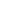 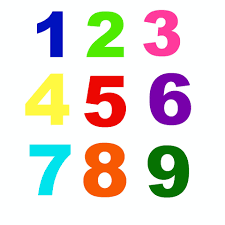 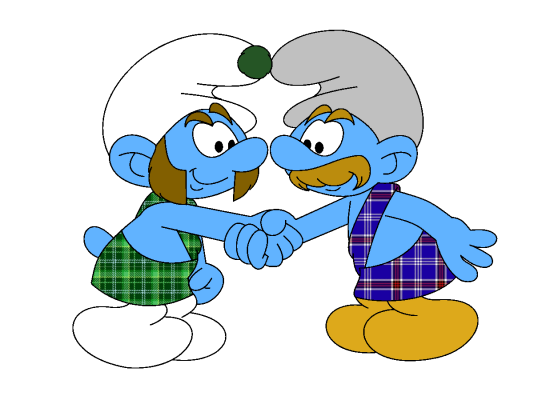 EL VOCABULARIO p. 38PresentacionesWhat’s your name? (formal) _______________________________________What’s your name? (familiar) __________________________________My name is . . .____________________________________________And you? (formal) ______________________________And you? (familiar) _____________________________Pleased to meet you. _______________________________________Delighted/Pleased to meet you ________________________________________	Likewise __________________________________________________I would like to introduce you to (name). (familiar) _______________________________ name__________________________________________________¿De dónde es?  Where are you from? (formal) _____________________________________ Where are you from? (familiar) ____________________________________I am from … _____________________________________NUMBERS 0-10 	p. 16 Zero (0)	_____________________		One (1)	_____________________		 Two (2)	_____________________		 Three (3)	_____________________		 Four (4)	_____________________		 Five (5)	_____________________Six (6)		_____________________Seven (7)	_____________________Eight		_____________________Nine		_____________________Ten		_____________________		SENTENCE PRACTICE 11. ________________________________________________________________________________________________________________________________________________________2. ________________________________________________________________________________________________________________________________________________________3.__________________________________________________________________________________________________________________________________________________________	SENTENCE PRACTICE 21. ________________________________________________________________________________________________________________________________________________________2. ________________________________________________________________________________________________________________________________________________________3.__________________________________________________________________________________________________________________________________________________________